Kołdra z alpaki 200x220 - czy to produkt dla Ciebie?Zastanawiasz się czy kołdra z alpaki 200x220 to produkt, który spełni Twoje oczekiwania? Przeczytaj o tym w naszym artykule, zachęcamy do lektury.Kołdra z alpaki 200x220 - czy jest idealna na zimę?Na rynku dostępnych jest wiele produktów, których rolą jest zapewnienie nam komfortowego snu. Jedną z nich oczywiście jest wyposażenie łóżka takie jak wygodny materac, dobre jakościowo prześcieradło, kołdra i poszewki a także poduszki. Szczególną uwagę pragniemy zwrócić na kołdrę z alpaki 200x220.Jaką kołdrę kupić na zimową porę?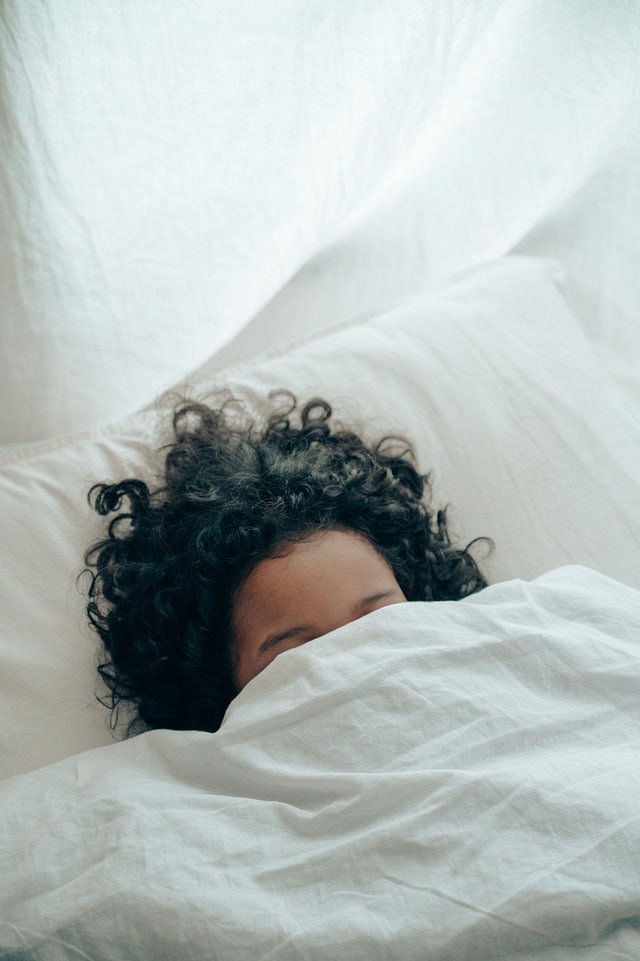 Kołdra z alpaki 200x220 jest to produkt bardzo milutki a także przyjemny w dotyku Dzięki naturalnemu wypełnieniu w alpaki kołdra pozwala skórze oddychać podczas snu. Jest to produkt dedykowany dla osób, które lubią chłód w pomieszczeniach natomiast w łóżku potrzebują ciepłej kołdry lub dla tych, które po prostu są wielbicielami wysokiej temperatury w sypialni.Kołdra z alpaki 200x220 z oferty sklepu Luksusowy SenLuksusowy Sen jest to renomowany sklep internetowy, który w ramach swojej działalności zapewnia swoim klientom produkty do aranżacji i wyposażenia sypialni, od wysokiej klasy producentwó. To właśnie w tym sklepie znajdziemy wspomnianą kołdrę z alpaki 200x220. Dostępna jest także w innych wymiarach. Sprawdź online i zadbaj o swój wygodny sen.